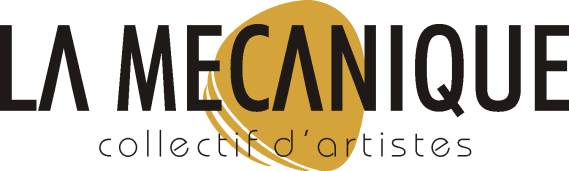 ETE MUSICAL 2021 – FICHE PROJET ARTISTIQUESpectacle : Jak O’Jazz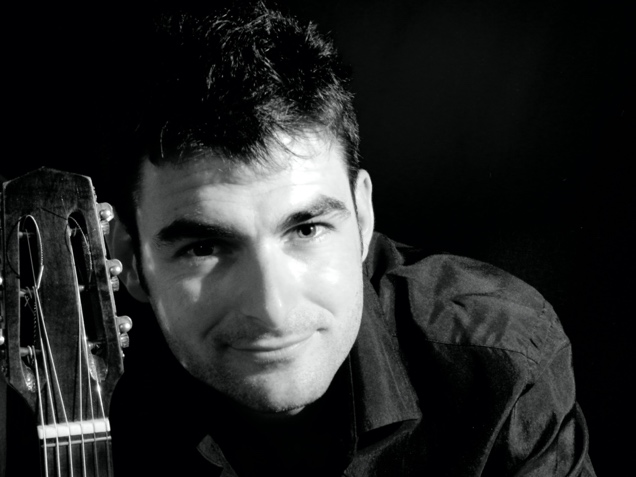 Type de lieu : tous types de lieuxInfos adminProduction et coordonnées : La MécaniqueContact prod : Guillaume TrombettaMail Prod : contact@lamecanique-collectif.frTel Prod : 06 30 65 18 21	Infos artistiquesGenre : Concert de musiqueStyle : Jazz Nombre d’artistes : 3 ou 4Technicien : 0Durée de représentation maximale : 2hNombre de représentations possibles : 2Infos techniquesSonorisation : Autonome jusqu’à 100 personnes, au-delà prévoir un accueil. Guitare/chant, clavier, contrebasse et batterie dans la formule à 4.Scène : avec ou sans – 4x3m minimum à 3.Nombre de véhicules : 1Type de véhicule : VoitureCommunication Bio : Un trio guitare-chant + piano + contrebasse auquel s'ajoute, selon les circonstances, une batterie et un saxophone. Jak O'Jazz revisite avec élégance, un sens de la mélodie, un swing et une musicalité de chaque instant, les standards du jazz, qui ont fait le succès de Ella Fitzgerald; Chet Baker; Louis Armstrong; Ray Charles... Ce groupe de jazz sait distiller dans ces instants particuliers, un savant mélange de distinction et de raffinement, idéal pour les grandes occasions.Lien vidéo : https://www.youtube.com/watch?v=aFlmMIfq7lw Infos financières Tarif de cession : à 3 : 850 euros HT sans sono – 1000 euros HT avec sonoà 4 : 1100 euros HT sans sono – 1200 euros HT avec sonoFrais kilométriques technicien :  30 cts/Km 